NAME: GBENLE SHERIFCOMPUTER SCIENCEMATRIC NO: 16/SCI01/015CSC 201ASSIGNMENT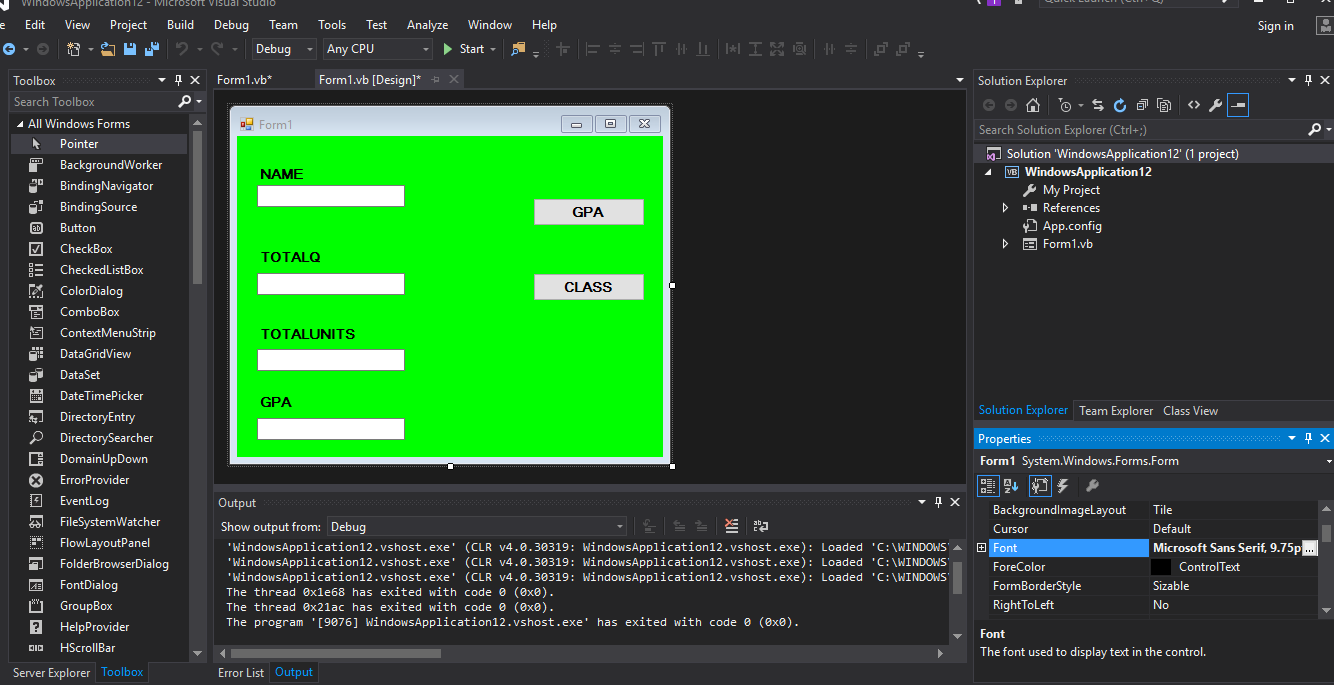 TEXTBOX.1	TEXTBOX.3	TEXTBOX.2	BUTTON 1	TEXTBOX.4	BUTTON 2LABEL 1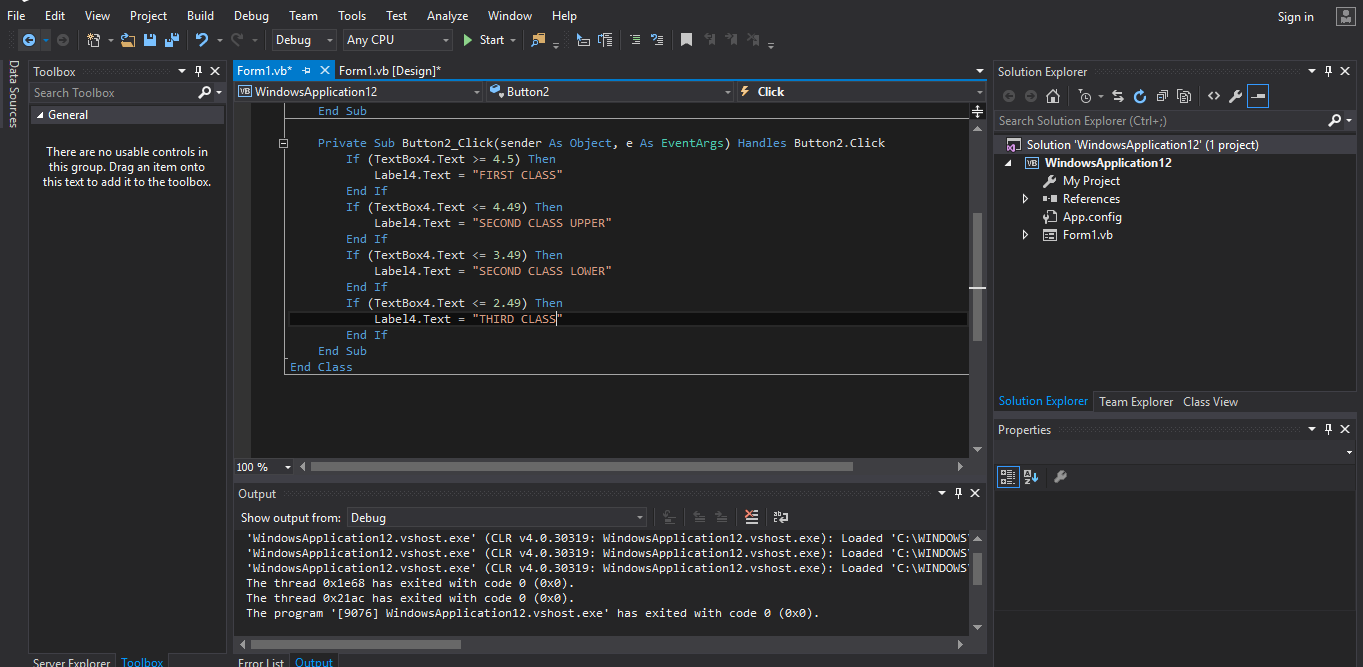 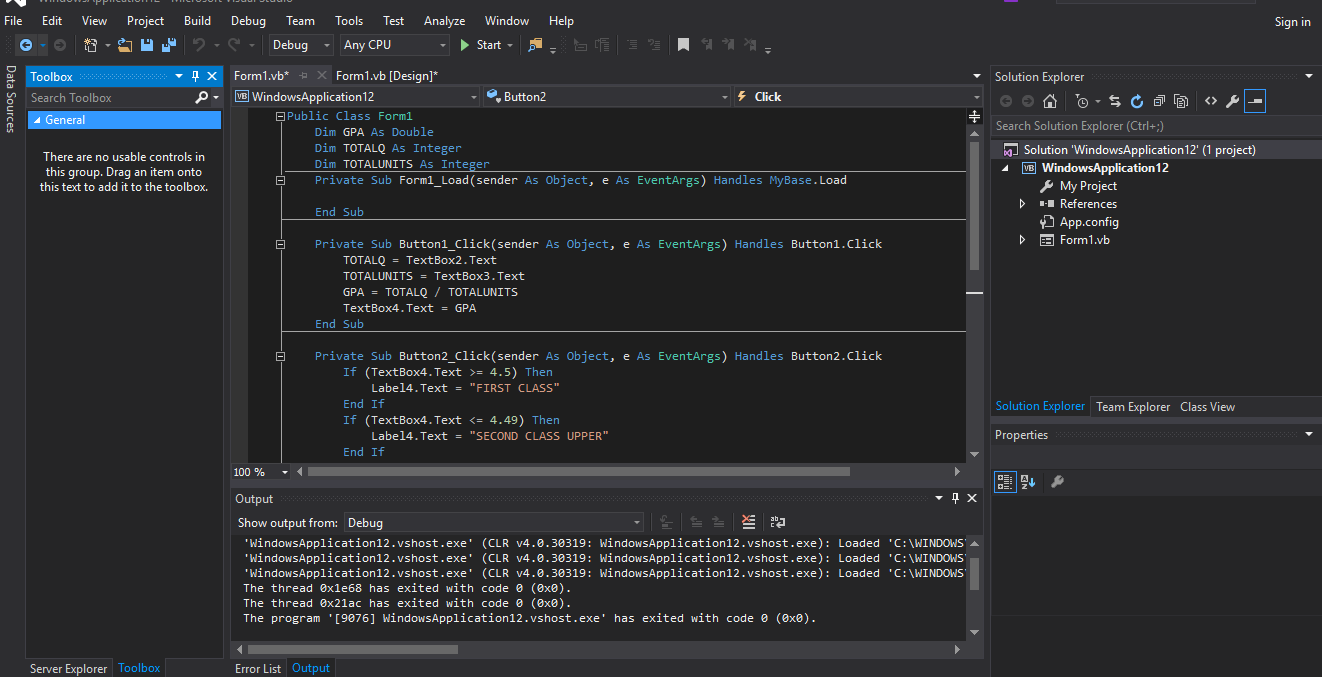 CODELABEL 2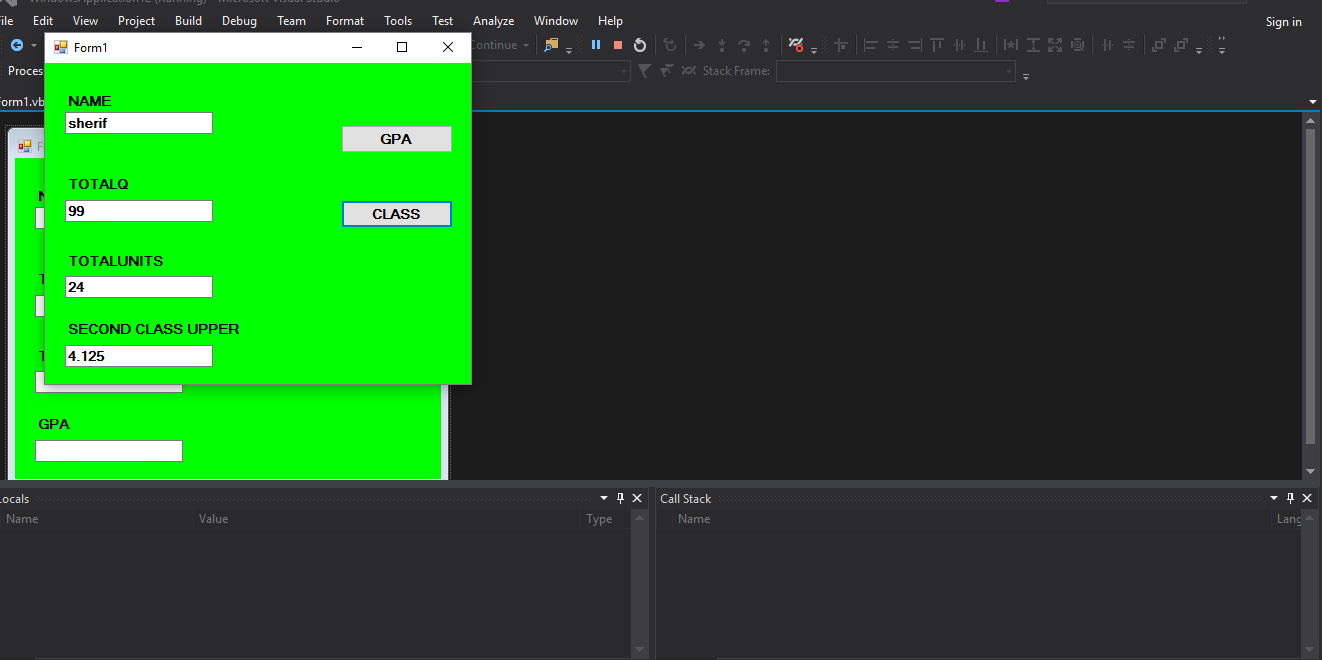 LABEL 3